1. Services d’aide à domicile autorisés par le Département et habilités à recevoir des bénéficiaires de l’aide socialeAssociation d’aide à domicile des Centres Sociaux de l’Allier (AADCSA)Président : Monsieur Jean Claude GROBAUDResponsable : Dominique Bernier : 20 avenue Meunier – 03000 Moulins04 70 35 36 08aadsiad@aadcsa.frCOORDONNEES ANTENNES              Antenne de VILLEFRANCHE                                      Antenne de Saint Pourçain sur Sioule                                                  14, Rue Jean Moulin                                                   rue              03430 VILLEFRANCHE D’ALLIER                                03500 Saint Pourçain sur Sioule                   AAD : 04.70.35.36.95                                              AAD : 04.70.ADMR FEDERATION Allier Vichy Président :Martial ROUME Directrice : Séverine DUBESSAY 2 Boulevard de Russie – 03200 Vichy ADMR Vichy Responsable : Julia PLANTADE121 Bd Denière - 03200 Vichy 04 70 96 29 44             jplantade@fede03.admr.orgADMR – Cap Senior 03 Responsable : Sandrine DURBAN 16 bis rue Christophe Thivrier – 03600 Commentry 04 70 64 97 69 sdurban@fede03.admr.orgADMR Moulins Responsable : Sophie TASSAN de SAINTE-PEREUSE 13 rue Gambetta – 03000 Moulins 04 70 45 62 53 sdesainterepreuse@fede03.admr.org  ADMR Le Montet Responsable : Julien PEU14 Grande Rue – 03240 Le Montet 04 70 20 24 85        jpeu@fede03.admr.fr  Aide aux Familles à Domicile Allier (AFD-03)Directrice : Béatrice STETTLERPrésident : André FIDANSiège : 7 Boulevard de la Mutualité 03200 VICHY04 70 98 21 98APA, PCH et Enfance AFD Vichy           Responsable : Laure FAYET           19 Place Jean Epinat – 03200 Vichy           04 70 98 21 98           fayet.l@afdallier.orgAFD Montluçon      Responsable : Amandine MICHEL      128 Bd de Courtais – 03100 Montluçon       04 70 28 39 13      michel.a@afdallier.orgAFD Moulins      Responsable : Sylvia BERTRAND      Château de Bellevue entrée D-Rue Aristide Briand – 03400 Yzeure       04 70 34 95 68             bertrand.s@afdallier.orgAMPAD Responsable : Gina PETIT
Président : Francis GODOT 7 Place Bacchus – 03410 Domérat 04 70 64 19 16 ampad.domerat@gmail.com   ASSAP 03 Responsable : Céline CONTEPrésidente : Claude CUGNET 36-38 Place Jean Epinat – 03200 Vichy 04 70 97 53 52 assap.03@wanadoo.fr  Association aide à domicile Nord Allier Responsable : Marie BONNAMYPrésidente : Brigitte DURANTHONMairie – Place du Général de Gaulle – 03220 Pouzy- Mesangy 04 70 66 33 84 ass.aidesmenageres@bbox.fr  Association aide à domicile pour l’autonomie (ADPA) Responsable : Mireille MAYERPrésident : Philippe LIGOT10 Esplanade François Mittérand – 03 700 Bellerive – sur -Allier04 70 90 00 18 Fax 04 70 32 85 33 m.mayer@adpa-asso.frDom’Services Plus de Dompierre Sur BesbreResponsable : Carinne BOUCHYPrésident : Daniel SAVOLDELLI 87, rue des cinq Noyers – 03290 Dompierre-sur- Besbre 04 70 34 57 21       domserviceplus03@orange.fr  Association d’aide à domicile de Saint-Germain-des-Fossés Responsable : Marie SOUILHATPrésidente : Martine BUISSONCentre social parc des Epigeards – 03260 Saint-Germain des Fossés 04 70 59 65 59 directeur@aadsaintgermain.fr  Association d’aide à domicile du bassin de l’AumancePrésident : Gilles DENIS 16, rue Gabriel Péri – 03440 Buxières-les-Mines04 70 66 12 31 c.desnauds-aidadomicile@orange.frAssociation Intercommunale d’aide à domicile C2M Responsable : Brigitte MORGAND	Rue de l’Ecole – 03500 Monétay sur Allier 04 70 46 55 86 aideadomicilec2m@gmail.com  Association intercommunale d’aide-ménagère aux personnes d’Andelaroche- Chatelus – Saint Pierre Laval Président : Jean-Michel MARTIN 	Mairie – le bourg – 42 620 Saint Pierre Laval04 77 64 04 39 mairie-saint-pierre-laval@wanadoo.frAssociation Val de Cher ServicesResponsable : Jérôme RAYNAUD Présidente : Bernadette HEBRARD 	8 rue des 3 Frères Pasquier – 03190 Vallon en Sully 04 70 06 54 84 contact@valdecherservices.fr Association Viv’aide Responsable : Christine CAUL-FUTY  par intérimPrésident : Véronique MAZUIR	8 rue du Président Wilson – BP 20305 – 03305 Cusset 04 70 30 95 10 aide-domicile@ville-cusset.fr  Bien Vivre à Domicile Responsable : Sandrine Cervantes : cervantes.s@bvad.fr Président : Patrice DURAND Château de Bellevue Rue Aristide Briand – 03400 Yzeure 04 70 46 96 76 Avenue de la République – 03100 Montluçon 04 70 04 03 33 contact@bvad.fr  CAPAMAM Moulins Responsable : Guy GILARDIN : guy.gilardin@capamam.fr Président : Nathalie MARTINS 	1 et 3 rue Berthelot - 03000 Moulins04 15 40 06 10 contact@capamam.fr  CCAS de Bourbon-l’Archambault Responsable : Françoise ARCHAMBAULT Président du CCAS : Jacky BELIEN 	Mairie – Place de l’Hôtel de Ville 03160 Bourbon l’Archambault 04 70 67 35 36 ccas1@mairie-bourbon.com  CCAS de Commentry Responsable : Nathalie ROUSSEL Président du CCAS : Sylvain BOURDIER 	4 rue Lavoisier - 03600 Commentry 04 70 09 70 70 accueil.cy.ccas@orange.fr  m.bourseaud-ccas@orange.frCCAS de Gannat Responsable : Frédérique ETIENNE Président : Véronique POUZADOUX 	14-16, Allée des Tilleuls - 03800 Gannat 04 70 90 67 73 ccas@ville-gannat.fr  CCAS de Néris-les-Bains Responsable : Patricia BOUQUELY Président du CCAS : Alain CHAPY Bd des Arènes BP 10 – 03310 Néris-les-Bains 04 70 03 79 88 ccas-amd@orange.fr CCAS de Saint-Pourçain sur Sioule Responsable : Nicolas CHANATPrésident du CCAS : Emmanuel FERRAND Rue Cadoret – 03500 Saint-Pourçain sur Sioule 04 70 45 88 65 ccas@ville-saint-pourcain-sur-sioule.com  CCAS de Saint-Yorre Responsable : Madame GALLONPrésident du CCAS : Joseph KUCHNAHôtel de Ville – 03270 Saint-Yorre 04 70 59 20 09 mairie@ville-saint-yorre.fr  v.gallon@ville-saint-yorre.fr CCAS de Varennes-sur-Allier Responsable : Anne Sophie CHAVAILLONannasophiechavaillon@varennes-sur(allier.frPrésident du CCAS : Roger LITAUDON Hôtel de Ville - 03150 Varennes sur Allier 04 70 47 72 04 ccas@varennes-sur-allier.fr  CCAS de Vichy Responsable :  Valérie SELLIER-Christine CAUL-FUTY Président du CCAS : Frédéric AGUILERA 21, rue d’Alsace – 03200 Vichy – 04 70 97 18 50 ccas@ville-vichy.fr CCAS de Saint-Gérand-le-Puy Responsable : Aurélie BURLOTPrésident du CCAS : Xavier CADORET Mairie - 2, rue Maurice Dupont 03150 Saint-Gérand le Puy 04 70 99 78 50 ccas.saint.gerand.le.puy@wanadoo.fr 2. Services d’aide à domicile autorisés par le Département, non habilités à recevoir des bénéficiaires de l’aide socialeAdhap Montluçon Responsable : Morgan ESBELIN 36 avenue de la République – 03100 Montluçon 04 70 05 93 31adhap03b@adhapservices.euAdom’ici – ( Eurl Laba)Responsable : Peggy BARIL-LAMOUR 18 rue Couturier 03200 Vichy 04 70 96 84 23 contact@adomici.comAide à la personne HurièloiseResponsable : Isabelle DELAGELa Madeleine03380 HURIEL06 99 21 12 04Delage.isabelle@bbox.frAide Bourbonnais Services (ABS) Responsable : Hermine BROCHANT de VILLIERS – Jean-Marc JACKY  7 boulevard CARNOT03200 Vichy 04 70 97 44 08aide.bourbonnais.services@gmail.com Aide et Service aux Personnes Agées et Handicapées (ASPAH) Responsable : Monsieur El Khoutabi5 bis, rue du 4 septembre 03150 Varennes sur Allier 04 70 47 41 31 aspah@orange.fr Aides Services Responsable : Aurélie LLAVE 75 avenue Ambroise Croizat 03360 Désertines 04 70 05 45 68 06 88 55 84 04 aurelie@aides-services.com Allier Services Domicile Responsable : Jean-François DELABRISE 1, 3, rue Branly – 03700 Bellerive-sur-Allier 04 70 32 77 16 9 rue Régemortes – 03000 Moulins 04 70 20 43 67 allierservicesdomicile@orange.fr  AZAE (A2micile) Responsable : Karine MONDILLON 68, rue Jean-Baptiste Burlot 03700 Bellerive sur Allier 04 70 32 71 20 karine.mondillon@a2micile.com Coviva (SAS Allier Maintien à Domicile) Responsable : Monsieur Karim RABHI 88 avenue de la République 03100 Montluçon 04 70 07 39 90 Rabhi.karim@coviva.fr DOMISOL  Responsable : Sylvie TEIXEIRA 8 place de l’hôtel de ville71 160 DIGOIN03-85-53-75-75contact@domisol.asso.fr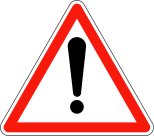 Commune de CHASSENARD uniquementLes Bruyères SAP Responsable : Roger PICARD Chemin des Rocs ZA la Boucharde 03700 Brugheas 09 72 46 17 64 roger@fondation-denisepicard.org  Sarl Aquadom 63 Responsables : Sylvie MONNOT-Marine NICOInterventions autorisées seulement sur les cantons de Cusset Nord, Cusset Sud, Escurolles, Vichy Nord, Vichy Sud, Gannat, Varennes sur Allier 4 rue de la Croix de Pierre 63290 Gare de Ris 09 62 09 64 00Aquadom63290@orange.frSolutia Montluçon Responsable : Jean-Christophe VACHER84 avenue de la République 03100 Montluçon 06 28 42 00 22 Jeanchristophe.vacher@solutia-domicile.com  3. Service d’aide à domicile autorisé par le Département adossé à une MARPAMARPA de Marcillat-en-Combraille * Responsable : Patricia GROUY Rue des Combrailles 03420 Marcillat en Combraille 04 70 51 60 01 marpa-marcillat@wanadoo.fr4. Services d’aide à domicile autorisés adossés à une résidence AutonomieRésidence Autonomie de BEAULON * Responsable : AMY Jean CharlesRue saint Privat 03230 BEAULON04-70-42-49-49j-2-c-a@orange.frEspace MosaiqueResponsable : Madame FABRE5 rue de la Solidarité03380 Saint Martinien04 70 51 81 125. Services d’aide à domicile autorisés adossés à une résidence-servicesDomitys * Responsable : Séverine  BEGIN73, rue Benoist d’Azy 03100 Montluçon 04 70 02 75 00 montlucon@domitys.fr  Domitys La fontaine du Roy* Responsable : Franck IDOUX48 rue des pins03200 VICHY 04 70 30 60 00vichy@domitys.fr   Résidence OBEO Yzeure* Responsable : Magalie GERONCE 23, rue Rose Valland-Les Tuileries 03400 Yzeure 04 70 43 15 15 yzeure@obeo-residences.com  Résidence l’Orée des thermes – SAS Vichy VILLAVIE*Responsable : Jean-Philippe TARDY 49 Avenue Thermale – 03200 Vichy 04 80 97 79 77 jeanphilippe.tardy@villavie.fr * L’agrément ne permet pas d’activités extérieures à la structure. Rappel : Les résidents de ces structures gardent le libre choix du service qu’ils veulent faire intervenir.Antenne de BROUT-VERNET28, Rue de la Chaume03110 BROUT VERNET AAD : 04.70.35.36.96Antenne de CHEVAGNES17, Route Nationale03230 CHEVAGNES AAD : 04.70.35.36.94Antenne de JALIGNY1, Rue la Bertranne03220 JALIGNY AAD : 04.70.35.36.25Antenne de LAPALISSE58, Rue Président Roosevelt03120 LAPALISSE AAD : 04.70.35.36.69Antenne de LURCY LEVIS1, Boulevard Gambetta03320 LURCY LEVIS AAD : 04.70.35.35.37Antenne du MAYET DE MONTAGNE24, Rue Roger Dégoulange03250 LE MAYET DE MONTAGNE AAD : 04.70.35.36.68Antenne de MARCILLAT94, Grand’Rue03420 MARCILLAT EN COMBRAILLE AAD : 04.70.35.36.84Antenne de MEAULNE7, Chemin de Dagouret03360 MEAULNE AAD : 04.70.35.36.67Antenne de MONTLUCON6, Rue des Anciennes  Boucheries03100 MONTLUCON AAD : 04.70.35.36.84Antenne de MOULINS20, Avenue Meunier03000 MOULINS  AAD : 04.70.35.36.08Antenne de ST MARTINIEN 5, Rue de la Solidarité03380 ST MARTINIEN AAD : 04.70.35.36.54Antenne de VICHY25, Boulevard Gambetta03200 VICHY AAD : 04.70.35.36.28